Anexo IISOLICITUD DEL CERTIFICADO ACADÉMICO DEL BLOQUE COMÚNExpone que, habiendo finalizado con fecha 07/11/23 las enseñanzas del bloque común correspondientes al Ciclo Inicial según el Decreto 74/2014, de 3 de julio, del Consejo de Gobierno, por el que se establece para la Comunidad de Madrid el Plan de Estudios del bloque común de las Enseñanzas Deportivas de Régimen Especial, como parte de las actividades de formación deportiva de nivel I promovidas por la Federación MADRILEÑA DE HOCKEY en la especialidad de HOCKEYSolicita la expedición del correspondiente certificado académico del bloque común conforme a lo dispuesto en el artículo 19 de la Orden ECD/158/2014, de 5 de febrero, de 5 de febrero, por la que se regulan los aspectos curriculares, los requisitos generales y los efectos de las actividades de formación deportiva, a los que se refiere la disposición transitoria primera del Real Decreto 1363/2007, de 24 de octubre.(1) Fecha del acta de la evaluación final del bloque común del ciclo. (2) Inicial, Final o Superior.(3) I, II o III. (4) Federación deportiva que ha promovido las actividades de formación deportiva.(5) Especialidad cursada.En __Madrid ____, a _08_ de_11_ de 2023	Fdo.: _______________________________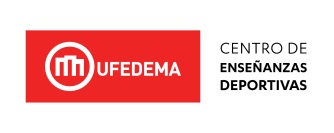 SR. DIRECTOR DEL CENTRO UFEDEMA DE ENSEÑANZAS DEPORTIVAS Datos del alumnoDatos del alumnoDatos del alumnoDatos del alumnoDatos del alumnoDatos del alumnoDatos del alumno1er Apellido2º ApellidoNombreDNI/NIEDirecciónCódigo postal:PoblaciónProvinciaDirección de correo electrónicoDirección de correo electrónicoDirección de correo electrónicoTeléfonos de contactoTeléfonos de contactoIMPORTANTE: la solicitud de expedición del certificado académico del bloque común deberá entregarse en el centro donde se cursaron los estudios correspondientes, que fueron iniciados con posterioridad al 29 de julio de 2014.ESTE IMPRESO SE PRESENTARÁ POR DUPLICADO EN LA SECRETARÍA DEL PROPIO CENTRO. UNA COPIA, SELLADA POR EL CENTRO, SERÁ DEVUELTA AL INTERESADO A EFECTOS DE JUSTIFICANTE DE SOLICITUD DE EXPEDICIÓN DEL CERTIFICADO.